Китров Петр Ефимович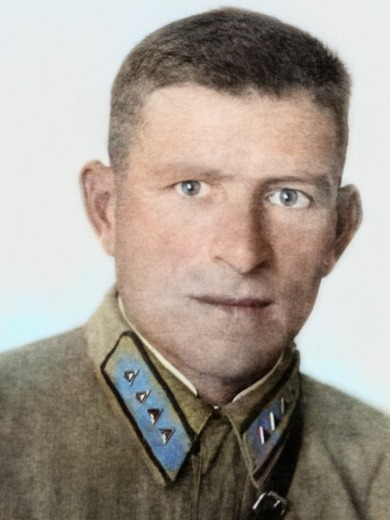 Дата рождения: __.__.1909Место рождения: Крым, Крымская АССР, Балаклавский р-н, г.  БалаклаваМесто призыва: Балаклавский РВК, Крымская АССР, Балаклавский р-нВоинское звание: лейтенантВоинская часть: 1337 горно-стрелковый полк 318 горно-стрелковой дивизии 18 армия                       
Награды: Медаль «За отвагу» 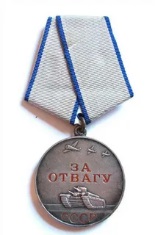 Погиб: 22.02.1943 Краснодарский край, около г. Новороссийск, севернее, 8 км, высота 276,9 Место захоронения: Краснодарский край, г. Новороссийск, братская могила у подножья «высоты безымянной» за цементным заводом «Октябрь»БОЕВОЙ ПУТЬ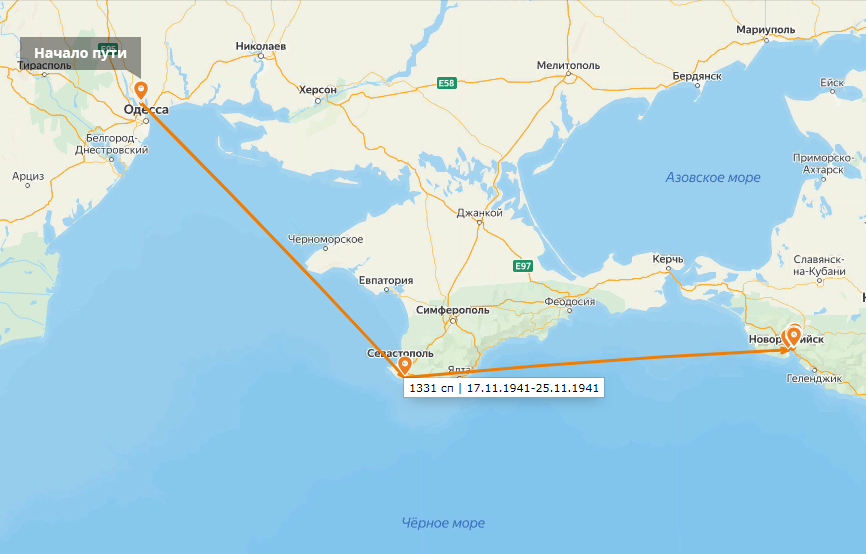 